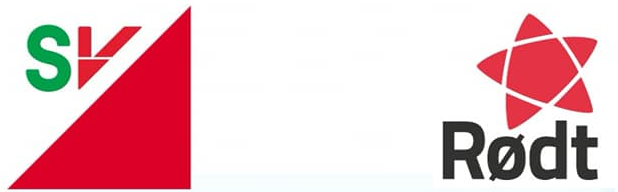 Interpellasjon til kommunestyret i Skjervøy 12.05.2020Riksrevisjonen har undersøkt om kvotesystemet i fiskeflåten har oppfylt de målsettinger Stortinget har satt for utviklinga av fiskerinæringa. Det er positivt at kvoteendringene har bidratt til økt lønnsomhet i fiskeflåten, men den øvrige utviklinga i fiskerinæringa er dramatisk og svært alvorlig i forhold til de andre målsettinger Stortinget har satt for denne næringa:Eierskapet til fartøy konsentreres, det blir færre og større fartøyog lavere andel levert fisk til mange kystsamfunn og fiskeriavhengige kommunerFartøy med kvoter eies i mindre grad av registrerte fiskere, koblinga mellom fartøy og kvote er blitt svekket og deler av fiskeflåten er blitt investeringsobjekt på børsDe økte kvoteprisene hindrer rekruttering av ungdom som vil starte opp for seg sjølFiskeripolitikken har ført til at fiskeflåten, landanlegg og viktige arbeidsplasser forvinner fra en rekke fiskeriavhengige kommuner og lokalsamfunn. Sysselsetting og bosetting langs kysten er på tilbakegang.  Større og større del av fiskefangstene sendes ubearbeidet ut av landet.Skjervøy kommune er en av de kommunene som Riksrevisjonens rapport viser har en klar tilbakegang i tradisjonell fiskeriaktivitet på hav og land. I 2003 ble det landa rundt 12000 tonn fisk til kommunen. Etter det har det gått nedover med leveringene og de siste 15 årene fram til i dag ligger landingene på i snitt rundt 6000 tonn i året. Nedgangen kan delvis skyldes "utflaggingen" av trålerkvotene, men også generelt i forhold til Riksrevisjonens funn.   For ei knapp uke siden vedtok Stortinget med knappest mulig flertall ei Kvotemelding som ikke gir gode svar på de utfordringene og faresignalene som Riksrevisjonens rapport viser til.Pliktsystemet til de trålerne som tidligere skulle levere ferskfisk til Skjervøyregionen fortsetter for eksempel nå som før - det meste av fangsten selges til utlandet og bearbeides ikke i Norge.  Her er det nå overmodent for endringer.Den 21.1.2016 vedtok Nord-Troms regionråd følgende i en uttalelse om pliktsystemet:1. Nord-Troms Regionråd krever innstramming av leveringsplikten til de bedrifter, kommuner og regioner som opprinnelig ble tildelt fiskerettighetene2.  Hvis den havgående fiskeflåten generelt ikke kan oppfylle sine leveringsforpliktelser, bør den effektive, moderne kystflåten som leverer lokalt, overta disse rettighetene. Det vil styrke rekrutteringa til fiskeflåten og sikre spredt bosetting langs kysten slik intensjonen opprinnelig var.Ordføreren var saksordfører i regionrådet for denne saken for 4 år siden og så vidt SV vet har trålerne ikke levert fisk til Skjervøy i disse fire årene.  Ordninga fungerer ikke etter intensjonene. Saken er nå er aktualisert i og med at regjeringa må evaluere ulike sider av kvotemeldinga i lys av Riksrevisjonens undersøkelser.SV og Rødt ber derfor1. Ordføreren ta opp denne saken på nytt overfor Fiskeridepartementet.   2. Ordføreren ta initiativ til et nytt fiskeripolitisk utspill i regionrådet slik at den tradisjonelle fiskerinæringa på land og hav kan styrke sine aktivitetsmuligheter i vår region.  Pål Schreiner MathiesenSV/Rødt